Figure S14: Scatter plots of the relationship between SUVmax/MTV and DeepPET-OPSCC scores in the entire cohort with known HPV status (n=419).A   Scatter plots of MTV and DeepPET-OPSCC scores                  B   Scatter plots of SUVmax and DeepPET-OPSCC scores                 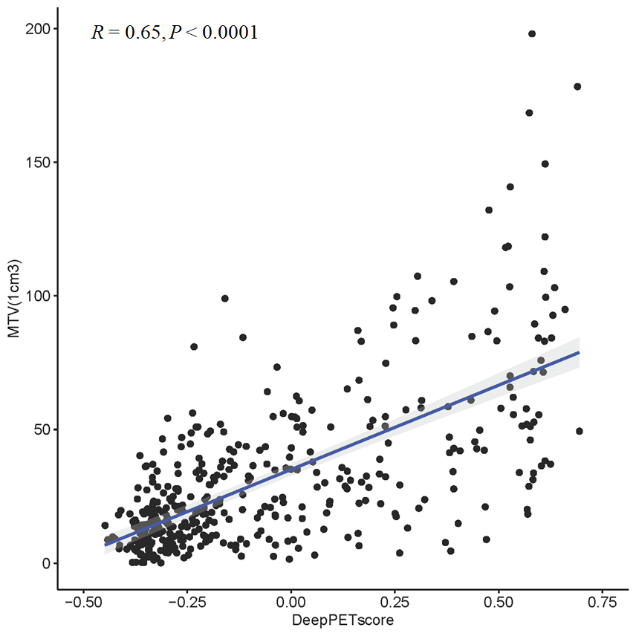 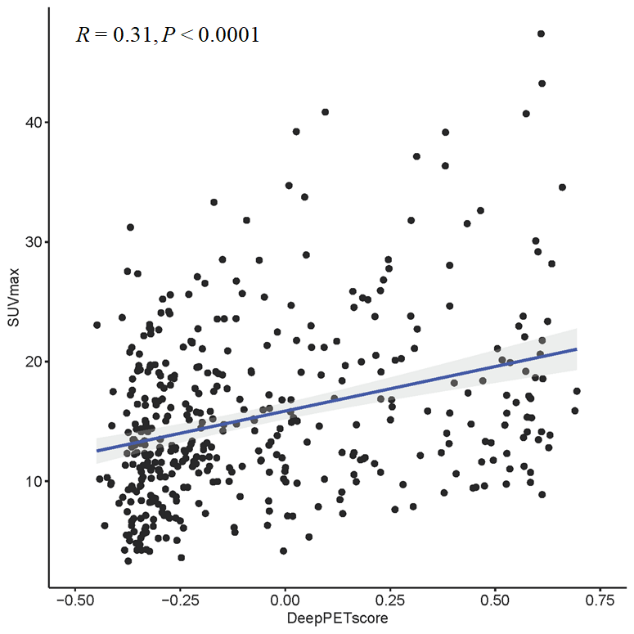 C   Scatter plots of SUVmax and MTV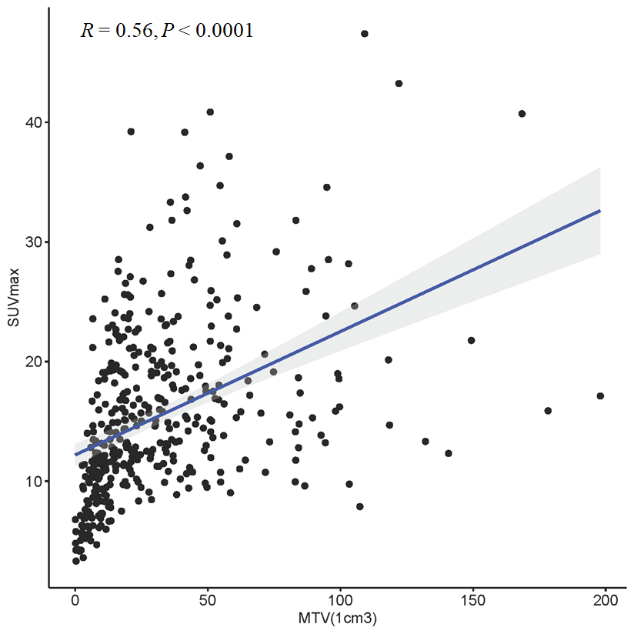 